lMADONAS NOVADA PAŠVALDĪBA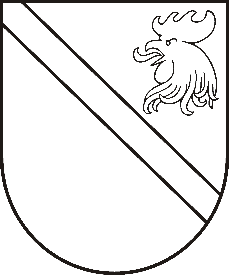 Reģ. Nr. 90000054572Saieta laukums 1, Madona, Madonas novads, LV-4801 t. 64860090, fakss 64860079, e-pasts: dome@madona.lv ___________________________________________________________________________MADONAS NOVADA PAŠVALDĪBAS DOMESLĒMUMSMadonā2018.gada 29.martā								Nr.123									(protokols Nr.5, 15.p.)Par papildfinansējuma piešķiršanu Dzelzavas kultūras nama jauniešu deju kolektīva “Dzelzava” vadītāja darba samaksai un valsts sociālās apdrošināšanas obligātajām iemaksāmMadonas novada pašvaldībā saņemts Dzelzavas pagasta kultūras nama direktores Daces Kalniņas iesniegums (Reģ.Nr.MNP/2.1.3.2./18/731) ar informāciju par Dzelzavas pagasta kultūras nama jauniešu deju kolektīvu “Dzelzava” un radušos situāciju saistībā ar Valsts budžeta mērķdotācijas nepiešķiršanu jauniešu deju kolektīvam “Dzelzava” (G1 kolektīvs). Jauniešu deju kolektīvs “Dzelzava” ir 2017.gada XXVI Vispārējo latviešu Dziesmu un XVI Deju svētku repertuāra apguves skates dalībnieks. 2017.gada skates laikā iegūta I pakāpe C grupā. Kolektīvs ir pieteicis savu dalību 2018.gada Dziesmusvētkiem un gatavojas piedalīties XXVI Vispārējo latviešu Dziesmu un XVI Deju svētku deju lieluzveduma „Māras zeme” un koncerta “Vēl simts gadi dejai” repertuāra pārbaudes un svētku dalībnieku atlases skatē Madonas deju apriņķa deju kolektīviem Madonā 2018.gada 8.aprīlī. Noklausījusies Kultūras nodaļas vadītājas p.i. I.Arājas sniegto informāciju, ņemot vērā 08.03.2018. Kultūras un sporta jautājumu komitejas atzinumu un 20.03.2018. Finanšu un attīstības komitejas atzinumu, atklāti balsojot: PAR – 10 (Agris Lungevičs, Ivars Miķelsons, Artūrs Čačka, Andris Dombrovskis, Valda Kļaviņa, Andris Sakne, Rihards Saulītis, Aleksandrs Šrubs, Gatis Teilis, Kaspars Udrass), PRET – NAV,  ATTURAS – NAV , Madonas novada pašvaldības dome  NOLEMJ:Piešķirt papildfinansējumu Dzelzavas kultūras nama jauniešu deju kolektīva “Dzelzava” vadītāja darba samaksai un valsts sociālās apdrošināšanas obligātajām iemaksām 2018.gadā 828.00 EUR (astoņi simti divdesmit astoņi eiro 00 centi). Līdzekļus piešķirt no novada nesadalītajiem budžeta līdzekļiem.Finanšu nodaļai piešķirtā finansējuma pārskaitīšanu Dzelzavas pagasta pārvaldei veikt divas reizes gadā.Dzelzavas pagasta pārvaldei izmaksāt piešķirtā finansējuma pirmo daļu līdz 2018.gada 15.aprīlim 414.00 EUR (četri simti četrpadsmit eiro 00 centi) apmērā.Dzelzavas pagasta pārvaldei izmaksāt piešķirtā finansējuma otro daļu 2018.gada otrajā pusgadā 414.00 EUR (četri simti četrpadsmit eiro 00 centi) apmērā.Domes priekšsēdētājs						A.Lungevičs